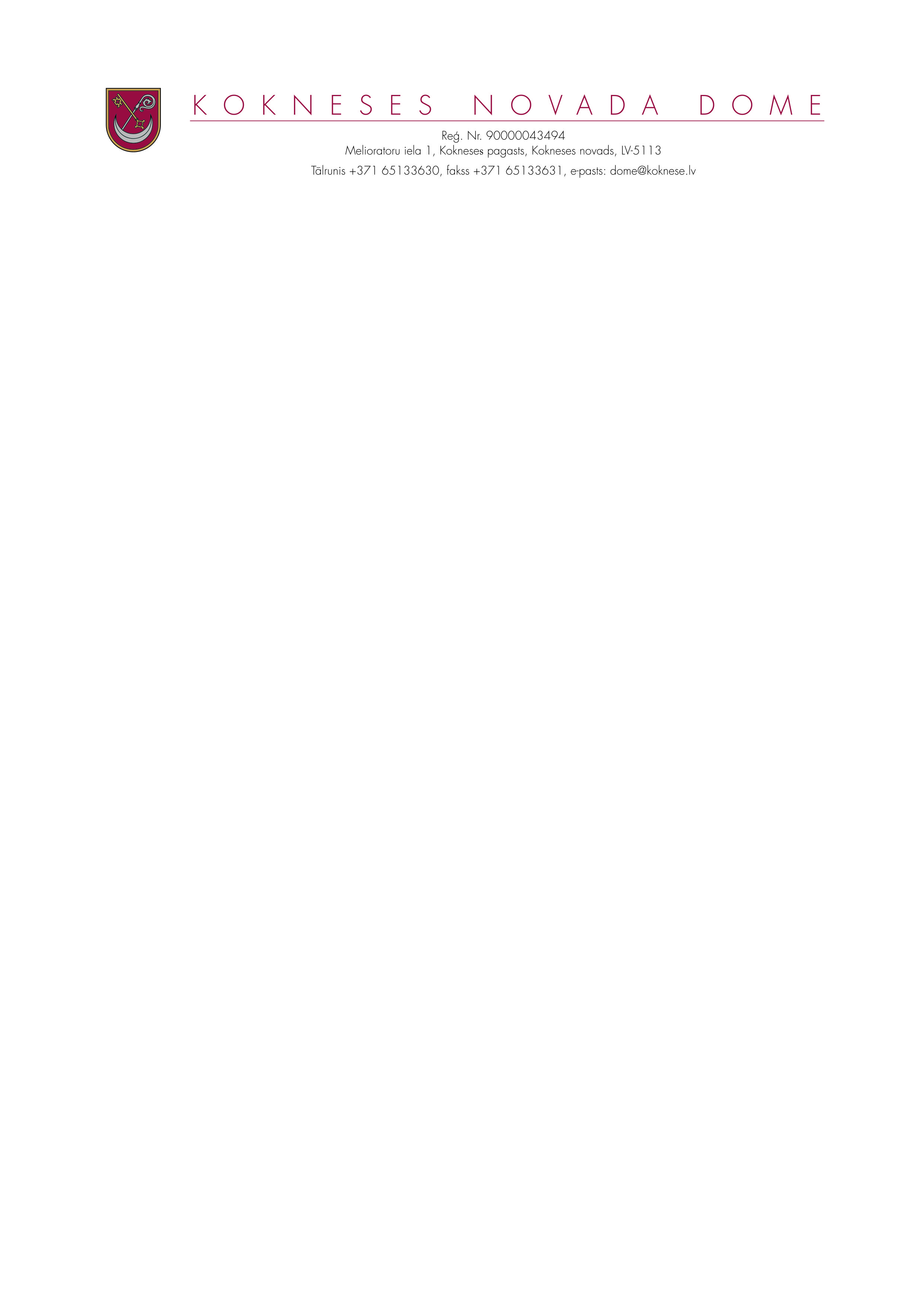 APSTIPRINĀTS ar Kokneses novada domes2017. gada 25. oktobra sēdes lēmumu Nr. 8.8(prot.Nr.13)Kokneses novada domes Izsoles komisijas NOLIKUMSIzdots saskaņā ar Latvijas Republikas likuma „Par pašvaldībām” 61.panta trešo daļu ;Publiskas personas mantas atsavināšanas likumu; Ministru kabineta 08.06.2010. noteikumiem Nr. 515 “Noteikumi par publiskas personas mantas iznomāšanas kārtību, nomas maksas noteikšanas metodiku un līgumu tipveida nosacījumiem”;Ministru kabineta 30.10.2007. noteikumiem Nr. 735” Noteikumi par publiskas personas zemes nomu” 1.Vispārīgie jautājumi	1.1. Šis nolikums nosaka Kokneses novada domes Izsoles komisijas (turpmāk - Komisija) darbības vispārīgos noteikumus kompetenci un darba organizāciju kustamo un nekustamo  īpašumu, mantas  atsavināšanas un nomas tiesībās.	1.2. Komisiju izveido, tās skaitlisko sastāvu ne mazāk kā 5 (piecu) komisijas locekļu sastāvā un personālsastāvu nosaka, veic izmaiņas tās sastāvā un izbeidz tās darbību ar Kokneses novada domes (turpmāk – Dome) lēmumu.	1.3. Komisija savā darbībā ievēro Latvijas Republikas normatīvos aktus, kas attiecas uz nekustamo  īpašumu un kustamas mantas atsavināšanu, nomu, kā arī citus spēkā esošos normatīvos aktus, Domes lēmumus, rīkojumus un šo nolikumu.	1.4. Komisija savus uzdevumus veic patstāvīgi, kā arī sadarbībā ar citām valsts un Kokneses novada domes ( turpmāk tekstā – pašvaldības ) institūcijām un iestādēm.	1.5. Komisijas nolikumu apstiprina Dome.2.Komisijas pienākumi 2.1. Pēc Domes lēmuma, par pašvaldības mantas atsavināšanu pieņemšanas, Komisija veic Kokneses novada domes nekustamā īpašuma objektu vai kustamās mantas atsavināšanu, organizējot izsoļu procedūras, kā arī veic nomas tiesību izsoļu organizēšanu. 2.2. Sagatavo lēmumu projektus Domes komiteju sēdēm un Domes sēdēm atsavināšanas un nomas tiesību izsoļu jomā.2.3. Komisija sagatavo objektu atsavināšanai un nomas tiesību izsolēm nepieciešamos dokumentus, t.sk., attiecīgus pirkuma vai nomas tiesību līgumu projektus.2.4.  Komisija sagatavo lēmuma projektus izsoles rezultātu apstiprināšanai uz Domes sēdi.2.5. Komisija sagatavo atbildes uz fizisko un juridisko personu vēstulēm (iesniegumiem un sūdzībām) atsavināšanas un nomas tiesību izsoļu jomā.3.Komisijas tiesības 3.1. Saņemt atsavināšanas un nomas tiesību izsoļu organizēšanai nepieciešamo informāciju un dokumentāciju no valsts un pašvaldību institūcijām, komercsabiedrībām.3.2. Apsekot atsavināmos objektus un iepazīties ar to faktisko stāvokli.4.Komisijas organizatoriskā struktūra un darbības organizācija4.1. Komisija no sava vidus ievēl Komisijas priekšsēdētāju, viņa vietnieku un Komisijas sekretāru.4.2. Komisijas priekšsēdētājs (viņa prombūtnē – Komisijas priekšsēdētāja vietnieks):4.2.1. plāno, organizē un vada Komisijas darbu;4.2.2. nodrošina Komisijas darbības atbilstību normatīvajos aktos noteiktajai kārtībai;  4.2.3. nosaka Komisijas sēžu vietu, laiku un darba kārtību;4.2.4. sasauc un vada Komisijas sēdes;4.2.5. vada izsoļu gaitu;4.2.6. atbild par visu Komisijas rīcībā nodoto un esošo materiālo vērtību un dokumentācijas saglabāšanu;4.2.7. koordinē Komisijas sadarbību ar Kokneses novada domes struktūrvienībām un citām iestādēm un organizācijām.4.3. Komisijas darbs notiek sēdēs. Komisijas sēdes notiek pēc nepieciešamības.4.4. Komisiju sēdes tiek protokolētas. Komisijas sēdes protokolē Komisijas sekretārs. Ja rodas domstarpības par Komisijas lēmuma saturu vai tā izpildes kārtību, lēmums ir spēkā tādā formulējumā, kādā tas fiksēts sēdes protokolā. Komisijas loceklim, kurš nepiekrīt Komisijas lēmumam, ir tiesības rakstiski pievienot protokolam savu viedokli. Protokolu paraksta Komisijas priekšsēdētājs, sekretārs un visi sēdē klātesošie Komisijas locekļi.4.5. Komisija ir lemttiesīga, ja tās sēdē piedalās ne mazāk kā puse no Komisijas locekļiem.4.6. Komisija lēmumus pieņem sēdē, atklāti balsojot. Komisijas lēmums tiek pieņemts ar klātesošo Komisijas locekļu balsu vairākumu. Ja Komisijas locekļu balsis sadalās vienādi, izšķirošā ir Komisijas priekšsēdētāja (viņa prombūtnē – Komisijas priekšsēdētāja vietnieka) balss.5. Komisijas locekļa tiesību ierobežojumi5.1.Komisijas priekšsēdētājs, viņa vietnieks un Komisijas locekļi, kā arī viņu pirmās un otrās pakāpes radinieki un laulātais nedrīkst pretendēt uz atsavināmā pašvaldības īpašuma objekta vai tā mantas īpašnieka, kopīpašnieka vai nomnieka statusu nedz tad, kad Komisija darbojas šajā objektā, nedz arī divus gadus pēc objekta atsavināšanas. Tiklīdz minētie apstākļi ir objektīvi iestājušies, katram šādam Komisijas loceklim jāpaziņo par savas darbības pārtraukšanu Komisijā.5.2.Ja Komisijas priekšsēdētājs, viņa vietnieks, Komisijas locekļi vai viņu pirmās vai otrās pakāpes radinieki vai laulātais pretēji šī nolikuma 5.1.punktam kļuvuši par atsavināmā īpašuma objekta īpašnieku, kopīpašnieku vai nomnieku, darījums uzskatāms par spēkā neesošu no tā noslēgšanas brīža, bet par attiecīgā Komisijas locekļa rīcību jāziņo tiesībaizsardzības iestādēm, lai tās pārbaudītu, vai Komisijas locekļa rīcībā nav nozieguma sastāva pazīmes.6. Komisijas darba pārraudzība6.1.Komisijas darbu pārrauga Dome, kurai ir tiesības kontrolēt un uzraudzīt tās ieceltās Komisijas un Komisijas priekšsēdētāja darbības likumību.6.2.Domei ir tiesības:6.2.1.atcelt vai grozīt Komisijas lēmumus vai apturēt nelikumīgu Komisijas darbību;6.2.2.atcelt Komisiju vai tās priekšsēdētāju, ja netiek pildīti vai tiek pārkāpti likumi vai Ministru kabineta noteikumi.7.Citi noteikumi7.1.Komisijas locekļi par darbu komisijā var saņemt atlīdzību, ja tas noteikts  ar Kokneses novada domes normatīvajiem aktiem un  domes priekšsēdētāja vai izpilddirektora rīkojumu.7.2.Grozījumi  šajā nolikumā tiek izdarīti ar Kokneses novada  domes lēmumu.